ПАСПОРТдорожной безопасности Муниципального бюджетного дошкольного образовательногоучреждения «Детский сад №8 «Улыбка» г. Щучье.2015 годОбщие сведения  Наименование ДОУ                Муниципальное бюджетное дошкольное образовательное учреждение «Детский сад № 8 «Улыбка» г. Щучье  (в дальнейшем  именуемое МБДОУ), создано на основании постановления Администрации Щучанского района Курганской области от 21.05 2013 г. № 299.Сокращенное наименование:  МБДОУ «ДС № 8» г. Щучье.Тип ДОУ          детский сад (реализует основную общеобразовательную программу дошкольного образования в группах общеразвивающей направленности)Юридический адрес ДОУ: 641010, Российская Федерация, Курганская область, Щучанский район, город Щучье, ул. Маршала Жукова Г.К., д.23.Фактический адрес ДОУ: 641010, Российская Федерация, Курганская область, Щучанский район, город Щучье, ул. Маршала Жукова Г.К., д.23.Руководители ДОУ:Заведующий                                Рзянкина Снежана Сергеевна               2-40-82Заместитель директорапо воспитательной работе           Малик Юлия Васильевна                        2-40-82Ответственные работники муниципального органа              Заместитель заведующего РОНО                                                          Валикова Ольга Владимировна,   8(35244) 2-11-42Ответственные от                         инспектор по пропаганде ГИБДД МО МВД РФ Госавтоинспекции                      «Щучанский», старший лейтенант полиции                                                                                          Куликова Зоя Анатольевна,  8(35244)3-31-12Ответственные работники за мероприятия по профилактике   воспитатель    Дорошенко Любовь Николаевнадетского травматизма                                                                                89226777359Руководитель или ответственный    Глава г. Щучье  Тамахин  Владимир  Николаевичработник дорожно-эксплуатационной                                         8(35244 )2-27-49организации, осуществляющейсодержание УДС                         Количество  обучающихся  - 174 человекаКоличество  групп  - 8 групп: из них:  1 ясельная группа  общеразвивающей направленности для детей от 1 года 6 месяцев до 3 лет; 7 дошкольных групп для детей с 3 лет до 7 лет общеразвивающей направленностиНаличие уголка по БДД    находится в рекреации первого этажа, в группах ДОУ.                                                                                                              Наличие развивающей  предметно – пространственной среды по ПДД и БДД в группах:  имеется в каждой группеНаличие:центра для игр с транспортными средствами: имеется в каждой группецентра для игр с правилами: имеется в каждой группецентра книги: имеется в каждой группе и методическом кабинетецентра строительно-конструктивных игр: имеется в каждой группецентров изобразительной, конструктивной деятельности: имеется в каждой группеНаличие методической литературы и наглядных пособий, оборудования по обучению детей БДД: имеетсяНаличие раздела  «Безопасность» в Общеобразовательной программе ДОУ: имеетсяНаличие в годовом плане ОУ мероприятий с педагогами, взаимодействию с семьей, общественностью по обучению детей БДД: непосредственная образовательная деятельность, дидактические игры, игры-драматизации, сюжетно-ролевые игры, чтение художественной литературы, наблюдения на прогулках, конкурсы, консультации, праздники, досуги, утренники, сотрудничество с родителями Реализация программ в режиме дня: организованная образовательная деятельность, режимные моменты, утренние и вечерние часыНаличие в планировании воспитательно-образовательной работы с детьми работы по предупреждению ДДТТ: имеетсяФормы работы с детьми по обучению БДД: непосредственная образовательная деятельность, беседы, целевые прогулки, экскурсии, игры, праздники, досуги, развлечения, встречи с работниками ГИБДД, конкурсы, просмотр видеофильмов, телевизионных программ, прослушивание аудиозаписей, театрализованные представленияФормы работы по взаимодействию с семьей:  беседы, консультации, информационные стенды, досуги, конкурсы.Наличие автобуса в ДОУ : нетВремя занятий в ОУ пятидневная  рабочая  неделя  с 10,5 часовым пребыванием  детей с 07.30  до 18.00 час, в предпраздничные дни – с 07.30 до 17.00. Выходные дни: суббота, воскресенье, праздничные дни.      Телефоны оперативных служб:Полиция – 002, 8 (35-244) 2-28-77ГО и ЧС – 8 (35-244) 2-24-09 Скорая помощь – 003, 8 (35-244) 2-29-44Пожарная часть – 01, 911, 112, 8 (35-244) 2-31-40Содержание :Планы-схемы МБДОУ «ДС № 8 « Улыбка» г. Щучье.Район расположения ОУ. Пути движения транспортных средств и детей.Маршруты движения организованных групп детей от образовательного учреждения до пожарной части (ПЧ 43) и школы (СОШ№3).Пути движения транспортных средств к местам разгрузки (погрузки)         и пути передвижения детей по территории ДОУ.Условные обозначения.Приложение.Условные обозначения          	   – жилая застройка	    – проезжая часть	    – тротуар	    – проулок 	 – движение транспортных средств	 – движение детей в (из) ОУ	– вход на территорию ОУ	    – движение детей на территории ОУ	    – движение грузовых транспортных средств по территории ОУ	    – место разгрузки (погрузки)	   – ограждение ОУ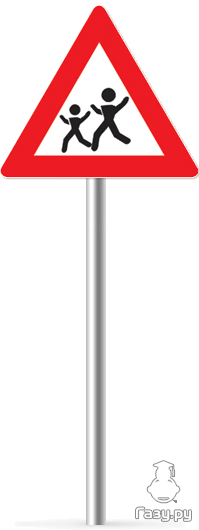                              – предупреждающий знак «Дети»                  – запрещающий знак «Ограничение максимальной скорости»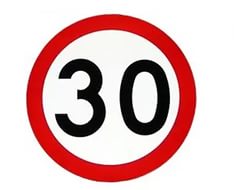                - знак искусственная неровность или « лежачий полицейский»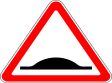 Планы-схемы МБДОУ «ДС № 8 « Улыбка» г. Щучье 1.Район расположения ОУ. Пути движения транспортных средств и детей.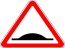 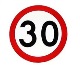 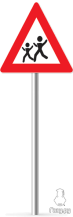 2. Маршруты движения организованных групп детей от образовательного учреждения до пожарной части (ПЧ 43) и школы (СОШ№3)3. Пути движения транспортных средств к местам разгрузки (погрузки) и пути передвижения детей по территории ДОУ. План работы Муниципального бюджетного дошкольного образовательного учреждения «Детский сад №8 « Улыбка» г. Щучье » по ознакомлению детей с правилами дорожного движения  и предупреждению детского дорожно-транспортного травматизма на 2015-2016 учебный год.ФЕВРАЛЬСоставители: Рзянкина Снежана Сергеевна  – заведующий МБДОУ « ДС № 8 «Улыбка».Малик Юлия Васильевна - заместитель заведующего. Дорошенко Любовь Николаевна  – воспитатель, ответственный за организацию профилактики детского дорожно-транспортного травматизма. « СОГЛАСОВАНО» Ответственные работники муниципального органаобразования_______ Валикова О.В. ______             «СОГЛАСОВАНО»Начальник ГИБДД МО МВД РФ «Щучанский», капитан полиции                 Хохлов Д.В._______                  «УТВЕРЖДАЮ»Заведующий МБДОУ « ДС №8 «Улыбка»г. Щучье_______ Рзянкина С.С.________СЕНТЯБРЬСЕНТЯБРЬМероприятия Ответственные Работа с педагогами -ответственный за организацию профилактики детскогодорожно- транспортного травматизма(ПДДТТ) воспитатель Дорошенко Л.Н.-заместитель заведующего Малик Ю.В.-воспитатели группАнкетирование педагогов-ответственный за организацию профилактики детскогодорожно- транспортного травматизма(ПДДТТ) воспитатель Дорошенко Л.Н.-заместитель заведующего Малик Ю.В.-воспитатели группКонсультация для воспитателей: «Организация работы с детьми по безопасности дорожного движения»-ответственный за организацию профилактики детскогодорожно- транспортного травматизма(ПДДТТ) воспитатель Дорошенко Л.Н.-заместитель заведующего Малик Ю.В.-воспитатели группОформление уголка по ПДД в группах-ответственный за организацию профилактики детскогодорожно- транспортного травматизма(ПДДТТ) воспитатель Дорошенко Л.Н.-заместитель заведующего Малик Ю.В.-воспитатели группРазработка перспективного плана работы  ПДД на группах-ответственный за организацию профилактики детскогодорожно- транспортного травматизма(ПДДТТ) воспитатель Дорошенко Л.Н.-заместитель заведующего Малик Ю.В.-воспитатели группРабота с детьми-ответственный за организацию профилактики детскогодорожно- транспортного травматизма(ПДДТТ) воспитатель Дорошенко Л.Н.-заместитель заведующего Малик Ю.В.-воспитатели группОрганизация и проведение игр по безопасности  дорожного движения-ответственный за организацию профилактики детскогодорожно- транспортного травматизма(ПДДТТ) воспитатель Дорошенко Л.Н.-заместитель заведующего Малик Ю.В.-воспитатели группЧтение произведений и рассматривание иллюстраций-ответственный за организацию профилактики детскогодорожно- транспортного травматизма(ПДДТТ) воспитатель Дорошенко Л.Н.-заместитель заведующего Малик Ю.В.-воспитатели группРабота с родителями-ответственный за организацию профилактики детскогодорожно- транспортного травматизма(ПДДТТ) воспитатель Дорошенко Л.Н.-заместитель заведующего Малик Ю.В.-воспитатели группОформление  буклетов в уголке для родителей-ответственный за организацию профилактики детскогодорожно- транспортного травматизма(ПДДТТ) воспитатель Дорошенко Л.Н.-заместитель заведующего Малик Ю.В.-воспитатели группГрупповые родительские собрания (вопрос по безопасности на дорогах)-ответственный за организацию профилактики детскогодорожно- транспортного травматизма(ПДДТТ) воспитатель Дорошенко Л.Н.-заместитель заведующего Малик Ю.В.-воспитатели группАнкетирование родителей-ответственный за организацию профилактики детскогодорожно- транспортного травматизма(ПДДТТ) воспитатель Дорошенко Л.Н.-заместитель заведующего Малик Ю.В.-воспитатели группОКТЯБРЬОКТЯБРЬМероприятия Ответственные Работа с педагогамиответственный за организацию профилактики детскогодорожно- транспортного травматизма(ПДДТТ) воспитатель Дорошенко Л.Н.- заместитель заведующего Малик Ю.В.-воспитатели групп«Основные подходы к наполняемости центров детской деятельности по профилактике дорожного травматизма»ответственный за организацию профилактики детскогодорожно- транспортного травматизма(ПДДТТ) воспитатель Дорошенко Л.Н.- заместитель заведующего Малик Ю.В.-воспитатели группПриобретение наглядного и демонстрационного материала для обучения детей правилам дорожного движенияответственный за организацию профилактики детскогодорожно- транспортного травматизма(ПДДТТ) воспитатель Дорошенко Л.Н.- заместитель заведующего Малик Ю.В.-воспитатели группРазработка памяток для родителей по ПДДответственный за организацию профилактики детскогодорожно- транспортного травматизма(ПДДТТ) воспитатель Дорошенко Л.Н.- заместитель заведующего Малик Ю.В.-воспитатели группОперативный контроль за организацией деятельности с детьми с учетом ФГТответственный за организацию профилактики детскогодорожно- транспортного травматизма(ПДДТТ) воспитатель Дорошенко Л.Н.- заместитель заведующего Малик Ю.В.-воспитатели группРабота с детьмиответственный за организацию профилактики детскогодорожно- транспортного травматизма(ПДДТТ) воспитатель Дорошенко Л.Н.- заместитель заведующего Малик Ю.В.-воспитатели группСовместная деятельность с детьми по ПДД согласно ФГТ«Улица города» подготовительная группа«Мы знакомимся с улицей» старшая группа«Мы пассажиры» средняя группа«Профессия -водитель» вторая младшая группаответственный за организацию профилактики детскогодорожно- транспортного травматизма(ПДДТТ) воспитатель Дорошенко Л.Н.- заместитель заведующего Малик Ю.В.-воспитатели группБеседы с детьми, чтение литературы, рассматривание иллюстрацийответственный за организацию профилактики детскогодорожно- транспортного травматизма(ПДДТТ) воспитатель Дорошенко Л.Н.- заместитель заведующего Малик Ю.В.-воспитатели группРабота с родителямиответственный за организацию профилактики детскогодорожно- транспортного травматизма(ПДДТТ) воспитатель Дорошенко Л.Н.- заместитель заведующего Малик Ю.В.-воспитатели группОформление стенда для родителейответственный за организацию профилактики детскогодорожно- транспортного травматизма(ПДДТТ) воспитатель Дорошенко Л.Н.- заместитель заведующего Малик Ю.В.-воспитатели группНОЯБРЬНОЯБРЬМероприятия Ответственные Работа с педагогами ответственный за организацию профилактики детскогодорожно- транспортного травматизма(ПДДТТ) воспитатель Дорошенко Л.Н.- заместитель заведующего Малик Ю.В.-воспитатели групп-инструктор по ФИЗОПриобретение детской художественной литературы  по ПДДответственный за организацию профилактики детскогодорожно- транспортного травматизма(ПДДТТ) воспитатель Дорошенко Л.Н.- заместитель заведующего Малик Ю.В.-воспитатели групп-инструктор по ФИЗОКонкурс среди групп по ПДД «Книжка малышка»ответственный за организацию профилактики детскогодорожно- транспортного травматизма(ПДДТТ) воспитатель Дорошенко Л.Н.- заместитель заведующего Малик Ю.В.-воспитатели групп-инструктор по ФИЗОРабота с детьмиответственный за организацию профилактики детскогодорожно- транспортного травматизма(ПДДТТ) воспитатель Дорошенко Л.Н.- заместитель заведующего Малик Ю.В.-воспитатели групп-инструктор по ФИЗОНОД по ПДД (как часть)«В городском транспорте» ответственный за организацию профилактики детскогодорожно- транспортного травматизма(ПДДТТ) воспитатель Дорошенко Л.Н.- заместитель заведующего Малик Ю.В.-воспитатели групп-инструктор по ФИЗООрганизация и проведение игр в совместной деятельности с детьми «Улица» средняя группа«Грузовой транспорт» вторая младшая группаответственный за организацию профилактики детскогодорожно- транспортного травматизма(ПДДТТ) воспитатель Дорошенко Л.Н.- заместитель заведующего Малик Ю.В.-воспитатели групп-инструктор по ФИЗОЧтение произведений и рассматривание иллюстрацийответственный за организацию профилактики детскогодорожно- транспортного травматизма(ПДДТТ) воспитатель Дорошенко Л.Н.- заместитель заведующего Малик Ю.В.-воспитатели групп-инструктор по ФИЗОРабота с родителямиответственный за организацию профилактики детскогодорожно- транспортного травматизма(ПДДТТ) воспитатель Дорошенко Л.Н.- заместитель заведующего Малик Ю.В.-воспитатели групп-инструктор по ФИЗООформление уголков для родителейответственный за организацию профилактики детскогодорожно- транспортного травматизма(ПДДТТ) воспитатель Дорошенко Л.Н.- заместитель заведующего Малик Ю.В.-воспитатели групп-инструктор по ФИЗОВыставка семейных рисунков по безопасности дорожного движения «Мы за безопасное движение»ответственный за организацию профилактики детскогодорожно- транспортного травматизма(ПДДТТ) воспитатель Дорошенко Л.Н.- заместитель заведующего Малик Ю.В.-воспитатели групп-инструктор по ФИЗОИзготовление макета микрорайона ДОУ с улицами и дорожной информацией ответственный за организацию профилактики детскогодорожно- транспортного травматизма(ПДДТТ) воспитатель Дорошенко Л.Н.- заместитель заведующего Малик Ю.В.-воспитатели групп-инструктор по ФИЗОДЕКАБРЬДЕКАБРЬМероприятия Ответственные Работа с педагогами ответственный за организацию профилактики детскогодорожно- транспортного травматизма(ПДДТТ) воспитатель Дорошенко Л.Н.- заместитель заведующего Малик Ю.В.-воспитатели групп рруководитеПерескокова Н. Н.Подготовка к проведению развлечений с детьми по ПДДответственный за организацию профилактики детскогодорожно- транспортного травматизма(ПДДТТ) воспитатель Дорошенко Л.Н.- заместитель заведующего Малик Ю.В.-воспитатели групп рруководитеПерескокова Н. Н.Оформление методического обеспечения к участию в конкурсе «Зеленый огонек»ответственный за организацию профилактики детскогодорожно- транспортного травматизма(ПДДТТ) воспитатель Дорошенко Л.Н.- заместитель заведующего Малик Ю.В.-воспитатели групп рруководитеПерескокова Н. Н.Работа с детьмиответственный за организацию профилактики детскогодорожно- транспортного травматизма(ПДДТТ) воспитатель Дорошенко Л.Н.- заместитель заведующего Малик Ю.В.-воспитатели групп рруководитеПерескокова Н. Н.НОД по ПДД«Дорожные знаки» старшая и подготовительная гр. Совместная деятельность с детьми«Наш помощник – пешеходный переход» средняя гр.Аппликация «Автомобиль» вторая младшая группаответственный за организацию профилактики детскогодорожно- транспортного травматизма(ПДДТТ) воспитатель Дорошенко Л.Н.- заместитель заведующего Малик Ю.В.-воспитатели групп рруководитеПерескокова Н. Н.Организация и проведение игрответственный за организацию профилактики детскогодорожно- транспортного травматизма(ПДДТТ) воспитатель Дорошенко Л.Н.- заместитель заведующего Малик Ю.В.-воспитатели групп рруководитеПерескокова Н. Н.Развлечение«Викторина на дороге» подготовительная группаответственный за организацию профилактики детскогодорожно- транспортного травматизма(ПДДТТ) воспитатель Дорошенко Л.Н.- заместитель заведующего Малик Ю.В.-воспитатели групп рруководитеПерескокова Н. Н.Чтение произведений и рассматривание иллюстрацийответственный за организацию профилактики детскогодорожно- транспортного травматизма(ПДДТТ) воспитатель Дорошенко Л.Н.- заместитель заведующего Малик Ю.В.-воспитатели групп рруководитеПерескокова Н. Н.Работа с родителямиответственный за организацию профилактики детскогодорожно- транспортного травматизма(ПДДТТ) воспитатель Дорошенко Л.Н.- заместитель заведующего Малик Ю.В.-воспитатели групп рруководитеПерескокова Н. Н.-музыкальный руководитель Перескокова Н.В.Родительское собрание «Безопасность детей на улицах города» -музыкальный руководитель Перескокова Н.В.Папка – передвижка «Будьте внимательны на улице» средняя группа-музыкальный руководитель Перескокова Н.В.Листовка – обращение «Выполняем правила дорожного движения»-музыкальный руководитель Перескокова Н.В.Оформление информационного стенда для родителей по ПДД-музыкальный руководитель Перескокова Н.В.ЯНВАРЬЯНВАРЬМероприятия Ответственные Работа с педагогами Заведующий ДС ответственный за организацию профилактики детскогодорожно- транспортного травматизма(ПДДТТ) воспитатель Дорошенко Л.Н.- заместитель заведующего Малик Ю.В.-воспитатели группТестирование педагогов по ПДДЗаведующий ДС ответственный за организацию профилактики детскогодорожно- транспортного травматизма(ПДДТТ) воспитатель Дорошенко Л.Н.- заместитель заведующего Малик Ю.В.-воспитатели группРабота с детьмиЗаведующий ДС ответственный за организацию профилактики детскогодорожно- транспортного травматизма(ПДДТТ) воспитатель Дорошенко Л.Н.- заместитель заведующего Малик Ю.В.-воспитатели группПроведение экскурсий Заведующий ДС ответственный за организацию профилактики детскогодорожно- транспортного травматизма(ПДДТТ) воспитатель Дорошенко Л.Н.- заместитель заведующего Малик Ю.В.-воспитатели группПоведение  тематической недели«Школа дорожных наук»Заведующий ДС ответственный за организацию профилактики детскогодорожно- транспортного травматизма(ПДДТТ) воспитатель Дорошенко Л.Н.- заместитель заведующего Малик Ю.В.-воспитатели группОрганизация и проведение игрЗаведующий ДС ответственный за организацию профилактики детскогодорожно- транспортного травматизма(ПДДТТ) воспитатель Дорошенко Л.Н.- заместитель заведующего Малик Ю.В.-воспитатели группЧтение произведений и рассматривание иллюстрацийЗаведующий ДС ответственный за организацию профилактики детскогодорожно- транспортного травматизма(ПДДТТ) воспитатель Дорошенко Л.Н.- заместитель заведующего Малик Ю.В.-воспитатели группРабота с родителямиЗаведующий ДС ответственный за организацию профилактики детскогодорожно- транспортного травматизма(ПДДТТ) воспитатель Дорошенко Л.Н.- заместитель заведующего Малик Ю.В.-воспитатели группПапка передвижкаЗаведующий ДС ответственный за организацию профилактики детскогодорожно- транспортного травматизма(ПДДТТ) воспитатель Дорошенко Л.Н.- заместитель заведующего Малик Ю.В.-воспитатели группСоветы для родителей «Поведение детей в общественном транспорте» вторя мл. группаЗаведующий ДС ответственный за организацию профилактики детскогодорожно- транспортного травматизма(ПДДТТ) воспитатель Дорошенко Л.Н.- заместитель заведующего Малик Ю.В.-воспитатели группВстреча с инспекторами ГИБДДПроведение инструктажа родителей по ПДД Заведующий ДС ответственный за организацию профилактики детскогодорожно- транспортного травматизма(ПДДТТ) воспитатель Дорошенко Л.Н.- заместитель заведующего Малик Ю.В.-воспитатели группМероприятия Ответственные Работа с педагогами ответственный за организацию профилактики детскогодорожно- транспортного травматизма(ПДДТТ) воспитатель Дорошенко Л.Н.-воспитатели групп-инструктор по ФИЗОКонсультация для воспитателей «Система работы по ПДД»ответственный за организацию профилактики детскогодорожно- транспортного травматизма(ПДДТТ) воспитатель Дорошенко Л.Н.-воспитатели групп-инструктор по ФИЗООрганизация и проведение тематической недели «Мы едем, едем, едем…»ответственный за организацию профилактики детскогодорожно- транспортного травматизма(ПДДТТ) воспитатель Дорошенко Л.Н.-воспитатели групп-инструктор по ФИЗОПриобретение плакатов по правилам дорожного движенияответственный за организацию профилактики детскогодорожно- транспортного травматизма(ПДДТТ) воспитатель Дорошенко Л.Н.-воспитатели групп-инструктор по ФИЗОПодготовка к проведению познавательно-игровому конкурсу для детей старшего дошкольного возраста«Правила дорожного движения»ответственный за организацию профилактики детскогодорожно- транспортного травматизма(ПДДТТ) воспитатель Дорошенко Л.Н.-воспитатели групп-инструктор по ФИЗОРабота с детьмиответственный за организацию профилактики детскогодорожно- транспортного травматизма(ПДДТТ) воспитатель Дорошенко Л.Н.-воспитатели групп-инструктор по ФИЗОНОД (часть)«Знай и выполняй правила дорожного движения» группы ответственный за организацию профилактики детскогодорожно- транспортного травматизма(ПДДТТ) воспитатель Дорошенко Л.Н.-воспитатели групп-инструктор по ФИЗООрганизация и проведение выставки  детского творчества по правилам безопасности на дорогах группы ответственный за организацию профилактики детскогодорожно- транспортного травматизма(ПДДТТ) воспитатель Дорошенко Л.Н.-воспитатели групп-инструктор по ФИЗОЧтение произведений и рассматривание иллюстрацийответственный за организацию профилактики детскогодорожно- транспортного травматизма(ПДДТТ) воспитатель Дорошенко Л.Н.-воспитатели групп-инструктор по ФИЗОРабота с родителямиответственный за организацию профилактики детскогодорожно- транспортного травматизма(ПДДТТ) воспитатель Дорошенко Л.Н.-воспитатели групп-инструктор по ФИЗОИнформационный стенд для родителейПапка – передвижкаГазета «Добрая дорога детства»                            МАРТМероприятия Мероприятия Работа с педагогами Ответственные Организация работы с родителями по ПДДЗаведующий ДС ответственный за организацию профилактики детскогодорожно- транспортного травматизма(ПДДТТ) воспитатель Дорошенко Л.Н.- заместитель заведующего Малик Ю.В.-воспитатели групп-музыкальный руководитель Перескокова Н.В.Приобретение наглядной информацииЗаведующий ДС ответственный за организацию профилактики детскогодорожно- транспортного травматизма(ПДДТТ) воспитатель Дорошенко Л.Н.- заместитель заведующего Малик Ю.В.-воспитатели групп-музыкальный руководитель Перескокова Н.В.Работа с детьмиЗаведующий ДС ответственный за организацию профилактики детскогодорожно- транспортного травматизма(ПДДТТ) воспитатель Дорошенко Л.Н.- заместитель заведующего Малик Ю.В.-воспитатели групп-музыкальный руководитель Перескокова Н.В.Проведение экскурсий Заведующий ДС ответственный за организацию профилактики детскогодорожно- транспортного травматизма(ПДДТТ) воспитатель Дорошенко Л.Н.- заместитель заведующего Малик Ю.В.-воспитатели групп-музыкальный руководитель Перескокова Н.В.Занятия«Катание на велосипеде в черте города» старшая гр.«Машины на нашей улице» средняя группа«Не попади в беду на дороге» вторая мл. группаЗаведующий ДС ответственный за организацию профилактики детскогодорожно- транспортного травматизма(ПДДТТ) воспитатель Дорошенко Л.Н.- заместитель заведующего Малик Ю.В.-воспитатели групп-музыкальный руководитель Перескокова Н.В.Организация и проведение игр и викторинЗаведующий ДС ответственный за организацию профилактики детскогодорожно- транспортного травматизма(ПДДТТ) воспитатель Дорошенко Л.Н.- заместитель заведующего Малик Ю.В.-воспитатели групп-музыкальный руководитель Перескокова Н.В.Чтение произведений и рассматривание иллюстрацийЗаведующий ДС ответственный за организацию профилактики детскогодорожно- транспортного травматизма(ПДДТТ) воспитатель Дорошенко Л.Н.- заместитель заведующего Малик Ю.В.-воспитатели групп-музыкальный руководитель Перескокова Н.В.Работа с родителямиЗаведующий ДС ответственный за организацию профилактики детскогодорожно- транспортного травматизма(ПДДТТ) воспитатель Дорошенко Л.Н.- заместитель заведующего Малик Ю.В.-воспитатели групп-музыкальный руководитель Перескокова Н.В.Консультация для родителей «Как переходить улицу с детьми» вторая мл. группаЗаведующий ДС ответственный за организацию профилактики детскогодорожно- транспортного травматизма(ПДДТТ) воспитатель Дорошенко Л.Н.- заместитель заведующего Малик Ю.В.-воспитатели групп-музыкальный руководитель Перескокова Н.В.«Правила дорожного движения» познавательно- игровой конкурс для взрослых и детей старшая и подготовительная группаЗаведующий ДС ответственный за организацию профилактики детскогодорожно- транспортного травматизма(ПДДТТ) воспитатель Дорошенко Л.Н.- заместитель заведующего Малик Ю.В.-воспитатели групп-музыкальный руководитель Перескокова Н.В.АПРЕЛЬАПРЕЛЬМероприятия Ответственные Работа с педагогами -ответственный за организацию профилактики детскогодорожно- транспортного травматизма(ПДДТТ) воспитатель Дорошенко Л.Н.-заместитель заведующего Малик Ю.В.-воспитатели групп-инструктор по ФИЗОПодбор информации по ПДД-ответственный за организацию профилактики детскогодорожно- транспортного травматизма(ПДДТТ) воспитатель Дорошенко Л.Н.-заместитель заведующего Малик Ю.В.-воспитатели групп-инструктор по ФИЗОЗнакомство с новой методической литературой по ПДД-ответственный за организацию профилактики детскогодорожно- транспортного травматизма(ПДДТТ) воспитатель Дорошенко Л.Н.-заместитель заведующего Малик Ю.В.-воспитатели групп-инструктор по ФИЗООперативный контроль «Работа педагога по формированию у детей знаний по безопасности дорожного движения»-ответственный за организацию профилактики детскогодорожно- транспортного травматизма(ПДДТТ) воспитатель Дорошенко Л.Н.-заместитель заведующего Малик Ю.В.-воспитатели групп-инструктор по ФИЗОРабота с детьми-ответственный за организацию профилактики детскогодорожно- транспортного травматизма(ПДДТТ) воспитатель Дорошенко Л.Н.-заместитель заведующего Малик Ю.В.-воспитатели групп-инструктор по ФИЗОРазвлечение -ответственный за организацию профилактики детскогодорожно- транспортного травматизма(ПДДТТ) воспитатель Дорошенко Л.Н.-заместитель заведующего Малик Ю.В.-воспитатели групп-инструктор по ФИЗОНОД«Улица не место для игр» группы Совместная деятельность с детьми:«Зеленый огонек» средняя группа«Светофор» вторая младшая группа-ответственный за организацию профилактики детскогодорожно- транспортного травматизма(ПДДТТ) воспитатель Дорошенко Л.Н.-заместитель заведующего Малик Ю.В.-воспитатели групп-инструктор по ФИЗООрганизация и проведение игр-ответственный за организацию профилактики детскогодорожно- транспортного травматизма(ПДДТТ) воспитатель Дорошенко Л.Н.-заместитель заведующего Малик Ю.В.-воспитатели групп-инструктор по ФИЗОЧтение произведений и рассматривание иллюстраций-ответственный за организацию профилактики детскогодорожно- транспортного травматизма(ПДДТТ) воспитатель Дорошенко Л.Н.-заместитель заведующего Малик Ю.В.-воспитатели групп-инструктор по ФИЗОРабота с родителями-ответственный за организацию профилактики детскогодорожно- транспортного травматизма(ПДДТТ) воспитатель Дорошенко Л.Н.-заместитель заведующего Малик Ю.В.-воспитатели групп-инструктор по ФИЗО Домашнее задание: «Составление план-схемы «Мой путь в детский сад»-ответственный за организацию профилактики детскогодорожно- транспортного травматизма(ПДДТТ) воспитатель Дорошенко Л.Н.-заместитель заведующего Малик Ю.В.-воспитатели групп-инструктор по ФИЗОКонсультация «Безопасность детей»-ответственный за организацию профилактики детскогодорожно- транспортного травматизма(ПДДТТ) воспитатель Дорошенко Л.Н.-заместитель заведующего Малик Ю.В.-воспитатели групп-инструктор по ФИЗОИзготовление атрибутов для транспортной площадки-ответственный за организацию профилактики детскогодорожно- транспортного травматизма(ПДДТТ) воспитатель Дорошенко Л.Н.-заместитель заведующего Малик Ю.В.-воспитатели групп-инструктор по ФИЗОВыпуск газеты для родителей «Светофорик»МАЙМАЙМероприятия Ответственные Работа с педагогами -ответственный за организацию профилактики детскогодорожно- транспортного травматизма(ПДДТТ) воспитатель Дорошенко Л.Н.заместитель заведующего Малик Ю.В.-воспитатели групп-инструктор по ФИЗО-Заведующий МБДОУАнализ работы с детьми и родителями по ПДД-ответственный за организацию профилактики детскогодорожно- транспортного травматизма(ПДДТТ) воспитатель Дорошенко Л.Н.заместитель заведующего Малик Ю.В.-воспитатели групп-инструктор по ФИЗО-Заведующий МБДОУПодготовка атрибутов для транспортной площадки-ответственный за организацию профилактики детскогодорожно- транспортного травматизма(ПДДТТ) воспитатель Дорошенко Л.Н.заместитель заведующего Малик Ю.В.-воспитатели групп-инструктор по ФИЗО-Заведующий МБДОУОбобщение опыта работы ДС по изучению ПДД-ответственный за организацию профилактики детскогодорожно- транспортного травматизма(ПДДТТ) воспитатель Дорошенко Л.Н.заместитель заведующего Малик Ю.В.-воспитатели групп-инструктор по ФИЗО-Заведующий МБДОУРабота с детьми-ответственный за организацию профилактики детскогодорожно- транспортного травматизма(ПДДТТ) воспитатель Дорошенко Л.Н.заместитель заведующего Малик Ю.В.-воспитатели групп-инструктор по ФИЗО-Заведующий МБДОУДиагностика уровня знаний детей по ПДД-ответственный за организацию профилактики детскогодорожно- транспортного травматизма(ПДДТТ) воспитатель Дорошенко Л.Н.заместитель заведующего Малик Ю.В.-воспитатели групп-инструктор по ФИЗО-Заведующий МБДОУОрганизация и проведение игр-ответственный за организацию профилактики детскогодорожно- транспортного травматизма(ПДДТТ) воспитатель Дорошенко Л.Н.заместитель заведующего Малик Ю.В.-воспитатели групп-инструктор по ФИЗО-Заведующий МБДОУРазвлечение «Клуб «Что? Где? Когда?»»-ответственный за организацию профилактики детскогодорожно- транспортного травматизма(ПДДТТ) воспитатель Дорошенко Л.Н.заместитель заведующего Малик Ю.В.-воспитатели групп-инструктор по ФИЗО-Заведующий МБДОУЧтение произведений и рассматривание иллюстраций-ответственный за организацию профилактики детскогодорожно- транспортного травматизма(ПДДТТ) воспитатель Дорошенко Л.Н.заместитель заведующего Малик Ю.В.-воспитатели групп-инструктор по ФИЗО-Заведующий МБДОУРабота с родителями-ответственный за организацию профилактики детскогодорожно- транспортного травматизма(ПДДТТ) воспитатель Дорошенко Л.Н.заместитель заведующего Малик Ю.В.-воспитатели групп-инструктор по ФИЗО-Заведующий МБДОУИнформация для родителей «Будьте внимательны на дороге»-ответственный за организацию профилактики детскогодорожно- транспортного травматизма(ПДДТТ) воспитатель Дорошенко Л.Н.заместитель заведующего Малик Ю.В.-воспитатели групп-инструктор по ФИЗО-Заведующий МБДОУВстреча с работниками ГИБДД-ответственный за организацию профилактики детскогодорожно- транспортного травматизма(ПДДТТ) воспитатель Дорошенко Л.Н.заместитель заведующего Малик Ю.В.-воспитатели групп-инструктор по ФИЗО-Заведующий МБДОУГазета «Добрая дорога детства»-ответственный за организацию профилактики детскогодорожно- транспортного травматизма(ПДДТТ) воспитатель Дорошенко Л.Н.заместитель заведующего Малик Ю.В.-воспитатели групп-инструктор по ФИЗО-Заведующий МБДОУПроведение инструктажа родителей по ПДД-ответственный за организацию профилактики детскогодорожно- транспортного травматизма(ПДДТТ) воспитатель Дорошенко Л.Н.заместитель заведующего Малик Ю.В.-воспитатели групп-инструктор по ФИЗО-Заведующий МБДОУ-ответственный за организацию профилактики детскогодорожно- транспортного травматизма(ПДДТТ) воспитатель Дорошенко Л.Н.заместитель заведующего Малик Ю.В.-воспитатели групп-инструктор по ФИЗО-Заведующий МБДОУ